«05»  ноября   2019 года					                           №  525«О назначении и проведении публичных слушаний по вопросам внесения изменений и дополнений  в Правила благоустройства территории муниципального образования поселок Березовка Березовского района Красноярского края, утвержденные Решением поселкового Совета депутатов от 26.09.2017 г. №25-1»	В целях приведения Правил благоустройства территории муниципального образования поселок Березовка Березовского района Красноярского края, утвержденных Решением поселкового Совета депутатов от 26.09.2017 г. №25-1, в соответствие с законодательством Российской Федерации, согласно п.19 ст. 14, ст. 28 Федерального закона от 06.10.2003 года № 131 – ФЗ «Об общих принципах организации местного самоуправления в Российской Федерации»,  Положению о публичных слушаниях, утвержденного Решением Березовского поселкового Совета от 16.03.2015 г. № 47-2, руководствуясь Уставом поселка Березовка, ПОСТАНОВЛЯЮ:Назначить публичные слушания по вопросу внесения изменений и дополнений в Правила благоустройства территории муниципального образования поселок Березовка Березовского района Красноярского края, утвержденные Решением поселкового Совета депутатов от 26.09.2017 г. №25-1.Вынести на публичные слушания следующие вопросы:организация стоков ливневых вод;участие, в том числе финансовое, собственников и (или) иных законных владельцев зданий, строений, сооружений, земельных участков (за исключением собственников и (или) иных законных владельцев помещений в многоквартирных домах, земельные участки под которыми не образованы или образованы по границам таких домов) в содержании прилегающих территорий;определение границ прилегающих территорий в соответствии с порядком, установленным Законом Красноярского края «О порядке определения границ прилегающих территорий в Красноярском крае» от 23.05.2019 № 7 – 2784.Комиссии по градостроительному зонированию и реализации правил землепользования и застройки на территории МО п. Березовка (далее - Комиссия) организовать и провести 09.12.2019 г. в 17:10 публичные слушания по указанным вопросам.Определить местом проведения публичных слушаний актовый зал Администрации Березовского района по адресу: Красноярский край, Березовский район, пгт. Березовка, ул. Центральная, 19, 2 этаж.Установить срок приема предложений и замечаний по вопросам, указанным в п. 2 настоящего Постановления, до 09.12.2019 г.Поступившие в процессе обсуждения замечания и предложения участников публичных слушаний учитываются и вносятся в протокол по мере их поступления, в течение срока проведения публичных слушаний, указанного в п. 3 настоящего Постановления. Комиссии:а) в срок до 09.12.2019 г. осуществить сбор предложений и замечаний по вопросам, указанным в п. 1 настоящего Постановления;б) в срок до 12.12.2019 г. подготовить и обеспечить опубликование в средствах массовой информации заключение о результатах публичных слушаний.Опубликовать настоящее Постановление в газете «Пригород».Контроль над исполнением настоящего постановления возложить на  заместителя Главы поселка Березовка по благоустройству  А.А. Кузнецова.Глава  поселка                                                                                      С.А. Суслов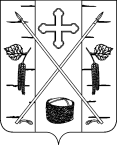 АДМИНИСТРАЦИЯ ПОСЕЛКА БЕРЕЗОВКАБЕРЕЗОВСКОГО РАЙОНА КРАСНОЯРСКОГО КРАЯПОСТАНОВЛЕНИЕ                                                    п. Березовка